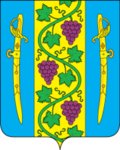 СОВЕТ ВЫШЕСТЕБЛИЕВСКОГО СЕЛЬСКОГО  ПОСЕЛЕНИЯТЕМРЮКСКОГО   РАЙОНАРЕШЕНИЕ №  __________ сессия                                                                                                 III созыва_____________2016                                                       станица  ВышестеблиевскаяОб утверждении Порядка создания и деятельности комиссии по соблюдению требований к должностному поведению лиц, замещающих муниципальные должности  в администрации Вышестеблиевского сельского поселения  Темрюкского района, и урегулированию конфликта интересовВ соответствии с частью 7.1. статьи 40 Федерального закона от 6 октября 2003 года № 131-Ф3 «Об общих принципах организации местного самоуправления в Российской Федерации», частью 4 статьи 5, статьями 7.1, 12.1, 13.1 Федерального закона от 25 декабря 2008 года № 273-ФЭ «О противодействии коррупции», статьей 25 Устава Вышестеблиевского сельского поселения  Темрюкского района, подпунктом 2.2 пункта 2  Порядка предотвращения и (или) урегулирования конфликта интересов для лиц, замещающих муниципальные должности в администрации Вышестеблиевского сельского поселения  Темрюкского района, утвержденного решением XL сессии Совета Вышестеблиевского сельского поселения  Темрюкского района III созыва от 19.05.2016 года № 123, Совет  Вышестеблиевского сельского поселения  Темрюкского района  р е ш и л:1. Утвердить:1) Порядок создания и деятельности комиссии по соблюдению требований к должностному поведению лиц, замещающих муниципальные должности  в администрации Вышестеблиевского сельского поселения  Темрюкского района, и урегулированию конфликта интересов, (приложение № 1);2) Состав комиссии  по соблюдению требований к должностному поведению лиц, замещающих муниципальные должности  в администрации Вышестеблиевского сельского поселения  Темрюкского района, и урегулированию конфликта интересов, (приложение № 2).2. Разместить настоящее решение на официальном сайте администрации Вышестеблиевского сельского поселения  Темрюкского района в информационно-телекоммуникационной сети «Интернет».3. Контроль за выполнением данного решения возложить на заместителя главы    Вышестеблиевского    сельского   поселения   Темрюкского района   Н.Д. Шевченко  и постоянную комиссию  по вопросам обеспечения законности, правопорядка, охраны прав и свобод граждан, развитию местного самоуправления (Кулько М.П. ).4. Решение вступает в силу после его официального опубликования.______________________________________________________________________________________________Проект внесен:Глава Вышестеблиевского сельского поселенияТемрюкского района                                                                    П.К.ХаджидиПроект подготовлен:Общий  отделадминистрации Вышестеблиевскогосельского поселения Темрюкского района  Начальник  отдела                                                                        Л.Н. Бедакова                                               Проект согласован:Заместитель главыВышестеблиевскогосельского поселенияТемрюкского района                                                                     Н.Д. ШевченкоЭксперт по юридическим вопросам                                             М.Л. МельникПорядоксоздания и деятельности комиссии по соблюдению требований к должностному поведению лиц, замещающих муниципальные должности в администрации Вышестеблиевского сельского поселения  Темрюкского района, и урегулированию конфликта интересов1. Общие положенияНастоящим Порядком определяется:а)	порядок создания и деятельности комиссии по соблюдению требований к должностному поведению лиц, замещающих муниципальные должности в администрации Вышестеблиевского сельского поселения  Темрюкского района (далее -лица, замещающие муниципальные должности), и урегулированию конфликта интересов (далее - Комиссия);б)	порядок осуществления проверок соблюдения лицами, замещающими муниципальные должности, запретов, обязанностей и ограничений, установленных законодательством Российской Федерации в сфере противодействия коррупции (далее - установленные ограничения).В своей деятельности Комиссия руководствуется Федеральными законами от 25 декабря 2008 года № 273-Ф3 «О противодействии коррупции», от 3 декабря 2012 года № 230-ФЗ «О контроле за соответствием расходов лиц, замещающих государственные должности, и иных лиц их доходам», от 6 октября 2003 года № 131-Ф3 «Об общих принципах организации местного самоуправления в Российской Федерации», Законом Краснодарского края от 8 июня 2007года № 1243-K3 «О Реестре муниципальных должностей и реестре должностей муниципальной службы в Краснодарском крае», Уставом Вышестеблиевского сельского поселения  Темрюкского района, иными нормативными правовыми актами Российской Федерации, Краснодарского края, решениями Совета Вышестеблиевского сельского поселения  Темрюкского района, настоящим Порядком.2. Компетенция комиссии2.1. Комиссия организует и проводит проверки в следующих случаях:2.1.1 поступление в Комиссию уведомления от лица, замещающего муниципальную должность, о возникшем конфликте интересов или о возможности его возникновения либо письменной информации, поступившей из иных источников, и принятого руководителем органа местного самоуправления Темрюкского района решения о необходимости проведения проверки соблюдения требований об урегулировании конфликта интересов в отношении лица, замещающего муниципальную должность;поступление в Комиссию информации о совершении лицом, замещающим муниципальную должность, коррупционного правонарушения, являющегося основанием для увольнения (досрочного прекращения полномочий, освобождение от должности) в связи с утратой доверия:а)	неприятие лицом, замещающим муниципальную должность, мер по предотвращению и (или) урегулированию конфликта интересов, стороной которого является;б)	о непредставлении лицом, замещающим муниципальную должность, сведений о своих доходах, об имуществе и обязательствах имущественного характера, а также о доходах, об имуществе и обязательствах имущественного характера своих супруги (супруга) и несовершеннолетних детей либо представление заведомо недостоверных или неполных сведений;в)	об участии лица, замещающего муниципальную должность на постоянной основе, на платной основе в деятельности органа управления коммерческой организации, за исключением случаев, установленных федеральным законом;г)	об осуществлении лицом, замещающим муниципальную должность на постоянной основе, предпринимательской деятельности;д)	о вхождении лица, замещающего муниципальную должность на постоянной основе, в состав органов управления, попечительских или наблюдательных советов, иных органов иностранных некоммерческих неправительственных организаций и действующих на территории Российской Федерации их структурных подразделений, если иное не предусмотрено международным договором Российской Федерации или законодательством Российской Федерации;        2.1.3 поступление в Комиссию информации от уполномоченных органов, перечисленных в п. 4.1. настоящего Порядка, о нарушении лицом, замещающим муниципальную должность, установленных ограничений, не указанных в пунктах 2.1.1, 2.1.2, настоящего Порядка.3. Порядок образования и работы комиссии         3.1. Комиссия создается на срок полномочий депутатов Совета Вышестеблиевского сельского поселения Темрюкского района очередного созыва.         3.2. Состав Комиссии утверждается решением Совета Вышестеблиевского сельского поселения  Темрюкского района из числа депутатов Совета Вышестеблиевского сельского поселения Темрюкского района. По решению Совета Вышестеблиевского сельского поселения  Темрюкского района в состав Комиссии могут быть включены:3.2.1	руководитель подразделения кадровой службы либо иное должностное лицо кадровой службы, либо иное должностное лицо органа местного самоуправления, в должностные обязанности которого включена работа по профилактике коррупционных правонарушений в соответствующем органе местного самоуправления;3.2.2	представитель Общественного Совета  Вышестеблиевского сельского поселения  Темрюкского района;3.2.3	другие лица в соответствии с решением Совета Вышестеблиевского сельского поселения  Темрюкского района.          3.3. Председатель Комиссии является депутатом Совета Вышестеблиевского сельского поселения  Темрюкского района  и определяется в решении Совета Вышестеблиевского сельского поселения  Темрюкского района об утверждении состава Комиссии.Председатель Комиссии организует работу Комиссии, созывает и проводит заседания Комиссии, дает поручения членам Комиссии, представляет Комиссию в отношениях с государственными органами, органами местного самоуправления, организациями, средствами массовой информации, гражданами.        3.4. Заместитель председателя Комиссии определяется в решении Совета Вышестеблиевского сельского поселения  Темрюкского района  об утверждении состава Комиссии.Заместитель председателя Комиссии осуществляет полномочия председателя Комиссии во время его отсутствия.        3.5. Секретарь Комиссии определяется в решении Совета Вышестеблиевского сельского поселения  Темрюкского района об утверждении состава Комиссии. Секретарь комиссии осуществляет подготовку и направление адресатам решений и других документов Комиссии, обеспечивает подготовку вопросов, выносимых на заседание Комиссии, организует информирование членов Комиссии, лиц, замещающих муниципальные должности (вопросы которых рассматриваются на заседаниях Комиссии), о вопросах, включенных в повестку дня заседания Комиссии, осуществляет подготовку документов для передачи в архив.        3.6. Заседание Комиссии правомочно, если на нем присутствует не менее двух третей от общего числа членов Комиссии.        3.7. На заседание Комиссии по решению председателя Комиссии могут приглашаться должностные лица государственных органов и органов местного самоуправления, представители заинтересованных организаций.        3.8. Все члены Комиссии при принятии решений обладают равными правами.Решения Комиссии принимаются большинством голосов от числа присутствующих членов Комиссии и оформляются протоколом. При равенстве голосов голос председателя Комиссии является решающим.        3.9. Член Комиссии обязан присутствовать на заседании Комиссии. О невозможности присутствия член Комиссии заблаговременно информирует	в письменной форме председателя Комиссии.Член Комиссии добровольно принимает на себя обязательство о неразглашении конфиденциальной информации, которая рассматривается или рассматривалась Комиссией. Информация, полученная Комиссией в ходе рассмотрения вопроса, может быть использована только в порядке, предусмотренном законодательством Российской Федерации.3.10. В случае досрочного прекращения полномочий депутата, являющегося членом Комиссии, его полномочия в Комиссии прекращаются.3.11. Протокол заседания Комиссии, содержащий решение Комиссии по результатам проведенной проверки, подписывается всеми членами Комиссии, присутствовавшими при принятии решения.        3.12. Протоколы заседаний Комиссии по иным вопросам, не предусмотренным в пункте 3.11. настоящего Порядка, подписываются председателем Комиссии, а в случае его отсутствия - заместителем председателя Комиссии, и секретарем Комиссии.В протоколе заседания Комиссии указываются:3.13.1	дата заседания Комиссии, фамилии, имена, отчества членов Комиссии и других лиц, присутствовавших на заседании;3.13.2	формулировка каждого из рассматриваемых на заседании Комиссии вопросов с указанием фамилии, имени, отчества, должности лица, замещающего муниципальную должность, в отношении которых рассматривался вопрос;3.13.3	источник информации, содержащей основания для проведения заседания Комиссии, и дата поступления информации;3.13.4	содержание пояснений лица, замещающего муниципальную должность;3.13.5	фамилии, имена, отчества выступивших на заседании лиц и краткое изложение их выступлений;3.13.6	другие сведения;3.13.7	результаты голосования;3.13.8	мотивированное решение Комиссии и рекомендации о возможныхмерах по результатам проверки.4. Порядок проведения проверкиОснованием для осуществления проверки, предусмотренной пунктами 2.1.2, 2.1.3 настоящего Порядка, является информация, представленная в письменном виде в Комиссию:4.1.1	правоохранительными органами, иными государственными органами, органами местного самоуправления и их должностными лицами;4.1.2	постоянно действующими руководящими органами политических партий и зарегистрированных в соответствии с законом иных общероссийских общественных объединений, не являющихся политическими партиями, а также региональных отделений политических партий, межрегиональных и региональных общественных объединений;4.1.3	Общественной палатой Российской Федерации, Общественной палатой Краснодарского края;4.1.4	общероссийскими и региональными средствами массовой информации.Информация анонимного характера не может служить основанием для проверки.Решение о проведении проверки принимается Комиссией не позднее пяти рабочих дней со дня поступления информации, указанной в пункте 4.1. настоящего Порядка.Проверка осуществляется в срок, не превышающий 60 дней со дня принятия решения о ее проведении. В исключительных случаях, связанных с необходимостью проведения сложных и (или) длительных исследований, специальных экспертиз и расследований на основании мотивированных предложений членов Комиссии срок проверки может быть продлен Комиссией до 90 дней.При проведении проверки Комиссия вправе:4.4.1	проводить собеседование с лицом, замещающим муниципальную должность, в отношении которого проводится проверка;4.4.2	изучать представленные лицом, замещающим муниципальную должность, дополнительные материалы, которые приобщаются к материалам проверки;4.4.3 получать от лица, замещающего муниципальную должность, пояснения по представленным им сведениям о доходах, расходах, об имуществе и обязательствах имущественного характера и дополнительным материалам;4.4.4 направлять запросы (кроме запросов в кредитные организации, налоговые органы Российской Федерации) в органы прокуратуры Российской Федерации, иные федеральные государственные органы, государственные органы субъектов Российской Федерации, территориальные органы федеральных государственных органов, органы местного самоуправления, в организации и общественные объединения об имеющихся у них сведениях:	о доходах, расходах, об имуществе и обязательствах имущественного характера лица, замещающего муниципальную должность, его супруги (супруга) и несовершеннолетних детей, а также об источниках получения расходуемых средств; о соблюдении лицом, замещающим муниципальную должность, установленных ограничений;4.4.5	осуществлять анализ сведений, представленных лицом, замещающим муниципальную должность, в соответствии с законодательством Российской Федерации о противодействии коррупции;4.4.6	осуществлять иные полномочия, установленные действующим законодательством.Комиссия обеспечивает:4.5.1 	уведомление в письменной форме лица, замещающего муниципальную должность, о начале в отношении него проверки - в течение двух рабочих дней со дня принятия соответствующего решения;4.5.2	проведение в случае обращения лица, замещающего муниципальную должность, беседы с ним, в ходе которой он должен быть проинформирован о том, какие сведения и соблюдение каких установленных ограничений подлежат проверке, - в течение семи рабочих дней со дня получения обращения лица, замещающего муниципальную должность, а при наличии уважительной причины - в срок, согласованный с лицом, замещающим муниципальную должность.По окончании проверки Комиссия обязана в трехдневный срок ознакомить лицо, замещающее муниципальную должность, под роспись с результатами проверки с соблюдением законодательства Российской Федерации.Лицо, замещающее муниципальную должность, в отношении которого проводится проверка, вправе:4.7.1	давать пояснения в письменной форме в ходе проверки;4.7.2	представлять дополнительные материалы и давать по ним пояснения в письменной форме;4.7.3	обращаться в Комиссию с подлежащим удовлетворению ходатайством о проведении с ним беседы по вопросам, указанным в подпункте 4 5 2 пункта 4.5. настоящего Порядка.Пояснения и дополнительные материалы, указанные в 4.7. настоящего Порядка, приобщаются к материалам проверки.На заседании Комиссии в порядке, определенном председателем Комиссии, по ходатайству лица, замещающего муниципальную должность, членов Комиссии, могут быть заслушаны иные лица и рассмотрены представленные ими материалы.Результаты проверки рассматриваются на заседании Комиссии, на которое приглашается лицо, замещающее муниципальную должность, в отношении которого проводится проверка.Если проверка проводится в отношении депутата - члена Комиссии, то такой депутат не голосует при рассмотрении вопроса о проведении проверки, не участвует в проведении проверки и не голосует при рассмотрении вопроса о ее результатах.Комиссия принимает решение, в котором отражаются ее позиция по поводу достоверности либо недостоверности информации, послужившей основанием для проведения проверки, рекомендации о возможных мерах по результатам проверки.При установлении Комиссией по результатам проверки оснований для увольнения (досрочного прекращения полномочий, освобождений от должности) лица, замещающего муниципальную должность, в связи с утратой доверия, решение Комиссии направляется в адрес председателя Совета Вышестеблиевского сельского поселения  Темрюкского района в течении двух рабочих дней с момента принятия. По запросу органов, организаций и общественных объединений, предоставивших информацию, явившуюся основанием для проведения проверки, им в течение семи рабочих дней со дня окончания проверки Комиссией представляются сведения о результатах проверки с соблюдением законодательства Российской Федерации о персональных данных, государственной тайне, защите конфиденциальной информации.При установлении в ходе проверки обстоятельств, свидетельствующих о наличии признаков преступления или административного правонарушения, материалы об этом представляются Комиссией в государственные органы в соответствии с их компетенцией.Материалы проверки хранятся в Совете Вышестеблиевского сельского поселения  Темрюкского района до истечения срока полномочий Комиссии, а по истечении срока полномочий передаются на хранение в архив в установленном порядке.Глава Вышестеблиевскогосельского поселения Темрюкского района                                                                             П.К. ХаджидиСОСТАВкомиссии  по соблюдению требований к должностному поведению лиц, замещающих муниципальные должности  в администрации Вышестеблиевского сельского поселения  Темрюкского района, и урегулированию конфликта интересовЧлены комиссии:Глава Вышестеблиевскогосельского поселения Темрюкского района                                                                             П.К. ХаджидиГлава Вышестеблиевского сельского поселения  Темрюкского района________________ П.К.Хаджиди«_____» ___________2016 годаПредседатель Совета Вышестеблиевского сельского  поселения  Темрюкского района_______________ И.И.Пелипенко«____»______________2016 годаПРИЛОЖЕНИЕ  № 1к решению ___  сессии СоветаВышестеблиевскогосельского поселенияТемрюкского района  _ созываот _______________ № _____ПРИЛОЖЕНИЕ  № 2к решению ___  сессии СоветаВышестеблиевскогосельского поселенияТемрюкского района  _ созываот _______________ № _____ПелипенкоИван Иванович- председатель Совета Вышестеблиевского сельского поселения Темрюкского района, председатель постоянной комиссии Совета Вышестеблиевского сельского поселения  Темрюкского района  по вопросам экономики, бюджета, финансов, налогов и распоряжению муниципальной собственностью, председатель комиссии;ПряниковАлександр Владимирович- депутат Совета Вышестеблиевского сельского поселения  Темрюкского района, член  постоянной комиссии Совета Вышестеблиевского сельского поселения  Темрюкского района  по вопросам обеспечения законности, правопорядка, охраны прав и свобод граждан, развития местного самоуправления,  заместитель председателя комиссии;БедаковаЛариса Николаевна- начальник общего отдела  администрации Вышестеблиевского сельского поселения  Темрюкского района, секретарь комиссии;МельникМарина Леонидовна- эксперт по юридическим вопросам администрации Вышестеблиевского сельского поселения  Темрюкского района;ЖуравлеваЭда Владимировна- депутат Совета Вышестеблиевского сельского поселения  Темрюкского района;Колмык Наталья Григорьевна- депутат Совета Вышестеблиевского сельского поселения  Темрюкского района;ЯкименкоОльга Николаевна- депутат Совета Вышестеблиевского сельского поселения  Темрюкского района.